INSTITUTO DE EDUCACIÓN SUPERIOR Nº7BRIGADIER ESTANISLAO LÓPEZCARRERA: PROFESORADO DE EDUCACIÓN SECUNDARIA EN CIENCIAS DE LA ADMNISTRACIÓNPLAN APROBADO POR RESOLUCIÓN: 696/01AÑO LECTIVO: 2023ASIGNATURA: ÉTICA Y TRABAJO DOCENTE.FORMATO: MATERIAPOSIBLES MODALIDADES DE CURSADO: PRESENCIAL, SEMIPRESENCIAL O LIBRECURSO: 4TOPROFESORA TITULAR: CECILIA PAULOSKYPROFESORA REEMPLAZANTE: GRISELDA TROYANOCARÁCTER: ANUALHORAS SEMANALES: 3 HS.MARCO REFERENCIAL La unidad curricular Ética y Trabajo Docente, ubicada en el cuarto y último año de la carrera del profesorado en Ciencias de la Administración, se fundamenta como reflexión deontológica que no puede faltar en la formación del fututo docente, ya que supone un rigor determinado, a la vez que una posición frente a la realidad. Por ende, se trata de un elemento constitutivo de la profesionalidad e identidad docente. El fenómeno de la moralidad tan íntimo al ser humano, exige un esfuerzo por comprenderlo, la Ética es la moral pensada y su reflexividad permite dar argumentos y fundamentar la responsabilidad moral del trabajo docente. En este sentido es importante partir de distinguir Ética y Moral (o morales), precisamente porque la Ética es el espacio reflexivo que toma como objeto los actos morales. Sin este espacio reflexivo de argumentación crítica, que es lo propio de la Ética, la Moral se reduce a las costumbres, o a las creencias, o a modos de comportarse simplemente por tradición o por fe, o por mera convicción subjetiva sin razones. Por ello es la Ética, la disciplina filosófica capaz de exponer críticamente las razones de actuar. Esta unidad curricular aportará herramientas para evitar todo tipo de manipulación, de adoctrinamiento, de moralización, cuestionará las acciones sin fundamentos, así como no reducirá la Ética a formulaciones sobre cómo se debe obrar frente a las situaciones conflictivas de nuestro tiempo. El docente en el aula asume constantemente desafíos cognitivos, epistémicos, didácticos, técnicos, afectivos y valorativos. Cada uno de ellos forma parte de un conjunto de decisiones que implican deliberaciones éticas. La unidad curricular Ética y Trabajo Docente en un programa de formación inicial compromete su desarrollo a través del abordaje de los problemas éticos que plantea la práctica pedagógica, generando una toma de conciencia gradual de la dimensión ética de la educación y de la docencia. Posibilita, además, conceptualizar la práctica educativa como práctica moral que involucra al docente en un tratamiento responsable y comprometido de su conducta ética para hacerse cada vez más digno de enseñar. El rol docente se confronta a situaciones donde se ponen en juego la justicia, la equidad, la libertad y la responsabilidad, el aula es ese lugar donde los valores toman cuerpo y se transforman en vivencia compartida. En lo que respecta a la Ética lo propio es la reflexión, la puesta en tensión de argumentos, que favorecen la adhesión personal y el compromiso con las convicciones sobre las valoraciones. Este espacio curricular pretende poner al/a la futuro/a docente en reflexión con su saber disciplinar y llevarlo a la interrogación sobre su práctica. PROPÓSITOS: ✓ Promover la comprensión crítica y la aplicación de aportes de distintas teorías éticas a la problemática ética propia de la profesión docente. ✓ Generar un espacio para el tratamiento teórico-práctico de la Ética aplicada a la Educación. ✓ Ofrecer condiciones para que se produzca un avance cualitativo en el razonamiento ético de los alumnos, a través de una toma de conciencia sobre lo que implica ser sujetos éticos, poseedores de un comportamiento moral que debe ser reflexionado. ✓ Propiciar la identificación de contenidos morales para reflexionar sobre los principios que sustentan ciertas acciones y debatir racionalmente su validez ética.CONTENIDOS CONCEPTUALES UNIDAD I: Ética, moral y moralidad: distinciones conceptuales. El objeto de estudio de la Ética. Actos humanos: condiciones y estructura. El desarrollo moral y su incidencia en la dimensión ética: Enfoque cognitivo evolutivo. La autonomía moral y la heteronomía. Derechos Humanos y educación. Derechos humanos, minorías y género. UNIDAD II: Ética profesional: Concepto. Requisitos técnicos y condiciones morales para el ejercicio honesto de una profesión. Responsabilidad moral y social. El derecho a la Educación. La dimensión normativa en la docencia: derechos y deberes en la Ley de Educación Nacional. El oficio de enseñar.  UNIDAD III: Teorías éticas y su relación con la Ética profesional: Ética Socrática. Eudemonismo Aristotélico. La ética material aristotélica. La sabiduría práctica. La eudaimonía. La vida buena, las virtudes: éticas y dianéticas. De la deliberación a la elección: la prudencia. Ética y política. Ética Formal Kantiana. La ética formal kantiana: la libertad como condición de la moral, la conciencia moral, el conflicto entre las inclinaciones y el deber, el imperativo categórico como principio universal para la acción. La ética marxista.BIBLIOGRAFÍA: -ALLIUD, Andrea y ANTELO, Estanislao (2009). Iniciarse en la docencia. Los gajes de oficio de enseñar. Revista de Currículum y formación del profesorado. Vol.13 N° 1. -BRUNET, Graciela (2006). ”Ética para todos.” Ed. Edere, México.-CORTINA, Adela y MARTÍNEZ NAVARRO, Emilio. (2001) “ÉTICA”. Ed. Akal, Madrid.-CULLEN, Carlos (2004). Perfiles ético políticos de la educación. Editorial Paidos, Barcelona-HELER, Mario (1997). “Ética aplicada y construcción social de la moralidad”, en Maliandi–Heler (editores) Propuestas para una ética aplicada, UBACyT, Bs. As.-MINISTERIO DE EDUCACIÓN, CIENCIA Y TECNOLOGIA. “Ley de Educación Nacional N° 26206”. Título IV. Cap I. Dic. 2006. --SÁNCHEZ VÁZQUEZ, Adolfo (1974). Ética. Editorial Grijalbo-SÁNCHEZ VÁZQUEZ, Adolfo (2003). Ética y marxismo. Conferencia realizada dentro del Ciclo Ética y política. Facultad de Filosofía y Letras. Universidad Nacional Autónoma de México.-GARCÍA AMILBURU, María (2003). El sentido de la acción humana. Universidad de Educación a Distancia.-GRIMALDO, Mirian. La teoría de L. Kohlberg. Una explicación de desarrollo moral desde el constructivismo. Revista Cultura. 21, 325-340. Año 2007. En:  http://www.revistacultura.com.pe/revistas/RCU_21_1_la-teoria-de-l-kohlberg-una-explicacion-del-juicio-moral-desde-el-constructivismo.pdf-RUIZ, Daniel (1994). Ética y deontología docente. Edit. Braga. Buenos Aires.-VÁSQUEZ, Eliana y LAJUD, Claudia. Identidades y diversidades de género en la escuela. Desafíos en pos de la igualdad. En: Género más que una palabra. Educar sin etiquetas. Kaplan Carina, editora. Miño y Dávila Ediciones 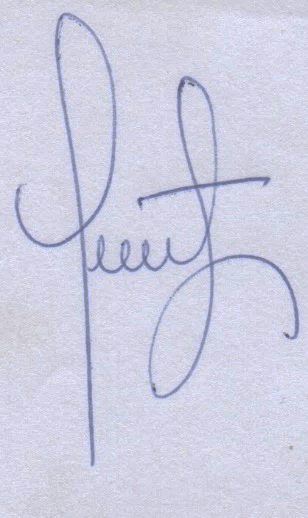                                                                                                                      Prof. Lic. Griselda Troyano